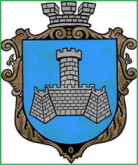 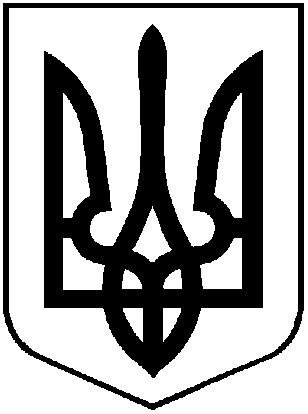 УКРАЇНАХМІЛЬНИЦЬКА МІСЬКА РАДАВІННИЦЬКОЇ ОБЛАСТІВиконавчий комітетР І Ш Е Н Н Я   від  14 травня 2019 року                                                                №194Про розгляд клопотань юридичних та фізичних осіб з питань видалення деревонасаджень у  м. ХмільникуРозглянувши клопотання  юридичних та фізичних осіб з питань видалення деревонасаджень у  м. Хмільнику,  враховуючи матеріали  комісії  з  питань визначення стану зелених насаджень у м. Хмільнику, а саме – акти обстеження зелених насаджень, що підлягають видаленню від 04.04.2019 р.,  відповідно до Правил благоустрою території міста Хмільника, затверджених рішенням 45 сесії міської ради 5 скликання від 26.02.2009 року №491, постанови Кабінету Міністрів України від 01 серпня 2006 року №1045 «Про затвердження Порядку видалення дерев, кущів, газонів і квітників у населених пунктах», наказу Міністерства будівництва, архітектури та житлово-комунального господарства України від 10 квітня 2006 року № 105 «Про затвердження Правил утримання зелених насаджень у населених пунктах України», наказу Міністерства регіонального розвитку, будівництва та житлово-комунального господарства України від 23.04.2018 р. №100 «Планування і забудова територій ДБН Б.2.2-12:2018», рішення  виконавчого комітету Хмільницької міської ради № 83 від 28.02.2018 року  «Про затвердження в новому складі  постійно діючої комісії з питань визначення стану зелених насаджень в м. Хмільнику», керуючись ст. 30,  59 Закону України «Про місцеве самоврядування в Україні», виконком Хмільницької міської  радиВ И Р І Ш И В :Комунальному підприємству «Хмільниккомунсервіс»:1.1. Дозволити видалення одного дерева  породи верба,  що знаходиться на загальноміській території біля домоволодіння по вул. Кармелюка, 57, яке має  незадовільний  стан (аварійне);- видалення одного дерева  породи яблуня, що знаходиться на загальноміській території біля багатоквартирного будинку по вул. В. Івасюка, 26, яке має  незадовільний  стан (нахил стовбура > 300, аварійно - небезпечне);- формувальне обрізування одного дерева породи горіх, що знаходиться на загальноміській території біля багатоквартирного будинку по вул. В. Івасюка, 26, яке має задовільний  стан.КП «Хмільниккомунсервіс» деревину від зрізаних  дерев, зазначених  в пункті  1.1  цього рішення,   оприбуткувати через бухгалтерію, а гілки та непридатну деревину утилізувати, склавши відповідний акт;1.3. КП «Хмільниккомунсервіс» після видалення аварійних дерев, провести роботу щодо відновлення території новими саджанцями.2.  Управлінню освіти Хмільницької міської ради 2.1.  Дозволити видалення трьох дерев породи верба, що знаходяться на території управління освіти Хмільницької міської ради по вул. Шевченка, 3 міста Хмільника, мають  незадовільний  стан (нахил стовбура > 300, аварійно - небезпечні) та підлягають зрізуванню ( державний акт на право постійного користування серія ЯЯ № 017689 від 21 жовтня 2008 року); 2.2. Управлінню освіти Хмільницької міської ради (Коведа Г.І.) деревину від зрізаного дерева, зазначеного в пункті 2.1 цього рішення,  оприбуткувати через  бухгалтерію, гілки та непридатну деревину утилізувати, склавши відповідний акт.2.3. Управлінню освіти Хмільницької міської ради (Коведа Г.І.) після видалення зазначеного в п. 2.1 цього рішення  дерева,   провести роботу щодо відновлення території новими саджанцями.3. Контроль за виконанням цього рішення покласти на заступника міського голови з питань діяльності виконавчих органів міської ради  Загіку В.М.       Міський голова                                                                                С .Б. Редчик